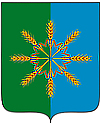 Новозыбковский районный Совет народных депутатовР Е Ш Е Н И Еот  28 октября  2015 г.    № 14/6   г. НовозыбковО Протесте межрайпрокуратуры на отдельные нормы Положения о пенсионномобеспечении  лиц, замещавших выборные муниципальные должности Новозыбковского района           В соответствии с   законом Брянской области от 12.08.2008 года № 69-З  «О гарантиях осуществления полномочий депутата представительного органа муниципального образования, члена выборного органа местного самоуправления, выборного должностного лица местного самоуправления в Брянской области» и во исполнение   протеста межрайонного прокурора от 16.10.2015 года № 14-656в-2015 на отдельные нормы Положения о пенсионном обеспечении лиц, замещавших выборные муниципальные должности Новозыбковского района,  Новозыбковский районный Совет народных депутатов       Р Е Ш И Л:      1. Удовлетворить протест межрайпрокуратуры на отдельные нормы Положения о пенсионном обеспечении лиц, замещавших выборные муниципальные должности Новозыбковского района.      2. Внести в Положение о пенсионном обеспечении лиц, замещавших выборные муниципальные должности Новозыбковского района, утвержденное решением Новозыбковского районного Совета народных депутатов от  25 февраля 2010 года № 5/10, следующее изменение:   * пункт 19 данного Положения изложить в следующей редакции:«19. Главе муниципального образования, выборному должностному лицу местного самоуправления, депутату представительного органа муниципального образования, члену выборного органа местного самоуправления, осуществляющим свои полномочия на постоянной основе, после увольнения с должности по истечении срока полномочий  выплачивается единовременное денежное пособие за счет средств местного бюджета в размере  пяти должностных окладов на день его увольнения.Глава района                                                                                                       В.И.КирееваЗ.А.Лузик3 08 63 